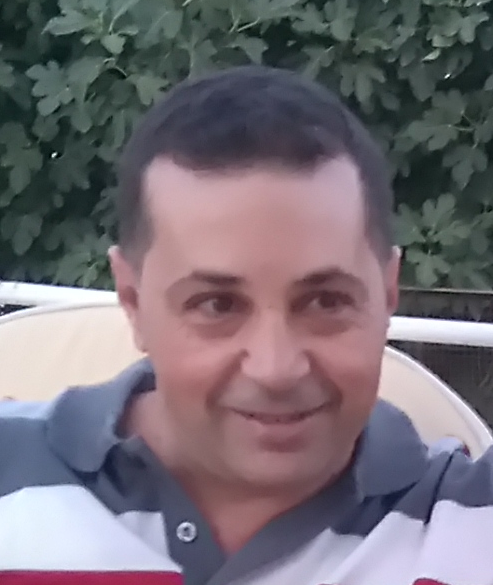 Curriculum vitaeDr. ELLEUCH AMINE (hindex 10)Associate Professor (HDR)/ NCP (National contact point) SwafS (Science with and for Society) in H2020 
 Department of Biology Faculty of Science of SfaxBP 1171, CP 3000 Sfax Tunisia
 Phone number +216 20 950 410Email:  amineelleuch@hotmail.comDate and place of Birth: May 4, 1973. Sfax, TunisiaNationality: TunisianMarital Status: Married Education 1997: Engineer in Agriculture Science, Field of study, Biotechnology and seeds production 
National Institute of Agronomy of Tunisia (Institut National Agronomique de Tunisie: INAT)1999: Master degree in Genetics and molecular biology (DEA) Faculty of science of Tunis1999-2004: PhD in Molecular Biology in the faculty of science of Tunis. Title: Detection and molecular characterisation of viroids infecting grapevine and citrus tree in Tunisia 2014: HDR (Ability to direct Research Activity)Professional Experience *Teaching in University  *In 1999 A temporary teacher of genetics in the school of veterinary medicine Sidi Thabet * From 2000 to Aug 2003 obtained a contract of assistant in genetics in the faculty of Science of Sfax * In November 2003 recruited as Assistant of Genetics, in the faculty of science of Sfax * From July 2006 – January 2016 Maître Assistant of Genetics and Molecular Virology, in the Faculty of Science of Sfax *From February 2016 – up to now Associate Professor Genetics and Molecular Virology in the Faculty of Science of Sfax * Teaching in the level of Licence, preparatory and Master (Professional and Research): Genetics, Virology Phytopathology - Genetics of Models Plant - Molecular Markers - Plant / Pathogen Interaction – Molecular basis of biodiversity – Genetic basis of biodiversity- Aquatic Virology – Food Virology .*Teaching in the Faculty of Science of Gabes 2014 .Genetics- Structure and Analysis of Genome.   * From January 2016 up to now Associate professor in plant Biotechnology and Molecular Biology 	Teaching: Mendelian Genetics, Virology (Fundamental, Food and Aquatic), Plant genomics, Phytopathology, Environmental biotic and abiotic stress. *Research activity* From July 2001 to January 2002: in the laboratory of Pr Jean Pierre Perreault. Sherbrooke Québec – Canada- Between (07/2003 to 08/2005)  I have spent 13 months in Pr Ricardo Flores Laboratory in the ‘ Instituto de Biologia Molecular y Cellular de Plantas (IBMCP) – Universidad Politecnica Valencia (UPV)’ working on a project entitled “detection and characterization of viroids from fruit trees and ornamental plants”- July 2006 I have been in INRA Toulouse working on Recombination detection with Dr Thomas Farrault- From January 2007 to December 2008 : Post-doctoral position in the Pr Ricardo Flores Laboratory in the ‘ Instituto de Biologia Molecular y Cellular de Plantas (IBMCP) – Universidad Politecnica Valencia (UPV)’ I was working in the Project entitled “Viroidal RNA: interaction with host involved in replication and pathogenesis. Development of biotechnological tools for viroid control”  - In 2009 I was leading a project between The faculty of science of Sfax and Pr Ricardo Flores Laboratory in the ‘ Instituto de Biologia Molecular y Cellular de Plantas (IBMCP) – Universidad Politecnica Valencia (UPV)’ working on a project entitled “ Transgenic plant expressing viroids sequences : Studies about pathogenicity and resistance. I have been working in Pr. RICARDO FLORES Laboratory June, July and August 2009.  - In July 2011 I was invited by Pr Marie Chrisine Maurel from the University Pierre et Marie Curie (Paris VI) France to present a conference (11/07/2011). - In February 2013 I have participated to a course on All Bio Plant Omics organized EBI (European Bioinformatics Institute) Hinxton Cambridge, UK.- From 01-01-2014 to 31-12-2015 I was the Tunisian coordinator of a cross border Mediterranean Project: SMOT (Sustainable Mediterranean Old Towns)LanguagesArabic - French- English - Spanish Publications: (30) : Selected Most relevant1- Elleuch, A.,Fakhfakh, H.,Pelchat, M.,Landry, P., Marrakchi, M., Perreault, JP., 2002. Sequencing of Australian Grapevine viroid and Yellow Speckle viroid isolated from a Tunisian grapevine without passage in an indicator plant.  European Journal of Plant Pathology 108:815-8202- Amine Elleuch, Fattouma Djilani Khouaja, Imen Hamdi, Nabiha Bsais, Jean-Pierre Perreault, Mohamed Marrakchi1 and Hatem Fakhfakh. 2006. Sequence analysis of three citrus viroids infecting a single Tunisian citrus tree (Citrus, reticulata, Clementine): Genetics and Molecular Biology, 29, 4, 705-710.		3- Ricardo Flores, Douglas Grubb, Amine Elleuch, María-Ángeles Nohales, Sonia Delgado and Selma Gago. 2011. Rolling-circle replication of viroids, viroid-like satellite RNAs and hepatitis delta virus Variations on a theme. RNA Biology 8:2, 1-7. 4- Elleuch A, Hamdi I, Bessaies N, Fakhfakh H. 2013. Single-strand conformation polymorphism for molecular variability studies of six viroid species. Biosci Biotechnol Biochem.  77(1):182-8.5- Amine Elleuch, Imen Hamdi, Olfa Ellouze, Mohamed Ghrab, Hatem Fkahfakh,  Noureddine Drira. 2013. Pistachio (Pistacia vera L.) is a new natural host of Hop stunt viroid. Virus Genes. 47:330–3376- Amine Elleuch, Zayneb Chaâbene, Douglas C. Grubb, Noureddine Drira, Hafedh Mejdoub, Bassem Khemakhem. 2013. Morphological and biochemical behavior of fenugreek (Trigonella foenum-graecum) under copper stress.  Ecotoxicology and Environmental Safety. 98, 46–537- Chaâbene Zayneb, Khanous Lamia, Ellouze Olfa, Jebahi Naïma, C Douglas Grubb, Khemakhem Bassem, Mejdoub Hafedh, Elleuch Amine. 2015. Morphological, Physiological and Biochemical Impact of Ink Industry Effluent on Germination of Maize (Zea mays), Barley (Hordeum vulgare) and Sorghum (Sorghum bicolor). Bulletin of Environmental Contamination and Toxicology. 95 (5), 687-693. 8- Chaâbene Zayneb, Khemakhem Bassem, Kamoun Zeineb, C Douglas Grubb, Drira Noureddine, Mejdoub Hafedh, Elleuch Amine. 2015. Physiological responses of fenugreek seedlings and plants treated with cadmium. Environmental Science and Pollution Research. 22 (14), 10679-106899- Amel Latifi, Christophe Bernard, Laura da Silva, Yannick Andéol, Amine Elleuch, Véronique Risoul, Jacques Vergne and Marie-Christine Maurel. 2016. Replication of Avocado Sunblotch Viroid in the Cyanobacterium Nostoc Sp. PCC 7120. J Plant Pathol Microbiol. 7:4. 341.10- Imen Rekik, Zayneb Chaabane, Amara Missaoui, Ali Chenari Bouket, Lenka Luptakova, Amine Elleuch, Lassaad Belbahri. 2017. Effects of untreated and treated wastewater at the morphological, physiological and biochemical levels on seed germination and development of sorghum (Sorghum bicolor (L.) Moench), alfalfa (Medicago sativa L.) and fescue (Festuca arundinacea Schreb.) Journal of hazardous materials. 326, 165-176.11- Chaâbene Zayneb, Rekik Hakim Imen, Kriaa Walid, C Douglas Grubb, Khemakhem Bassem, Vandenbulcke Franck, Mejdoub Hafedh, Elleuch Amine. 2017. The phytochelatin synthase gene in date palm (Phoenix dactylifera L.): Phylogeny, evolution and expression. Ecotoxicology and Environmental Safety. 140, 7-17.ReferencesPr. Ricardo Flores : rflores@ibmcp.upv.es Pr. Jean Pierre Perreault: Jean-Pierre.Perreault@USherbrooke.caPr Hatem Fakhfakh: Hatem.Fakhfakh@fsb.rnu.tn For More details please visit: *https://scholar.google.fr/citations?user=tgk4BeMAAAAJ&hl=fr*https://www.researchgate.net/profile/Amine_Elleuch?ev=hdr_xprf&_sg=CMKbaNBo6EZ_Kp_jO3vzHATvK7DhZ9K01Yc8NK3rtoF626CcAL9qB0t1ESo-ABJmjNl9EPVF_BSVSJsSM6qIRo18* https://www.linkedin.com/in/amine-elleuch-94baaa39/